Автоматика для распашных ворот серии ASW линейного типа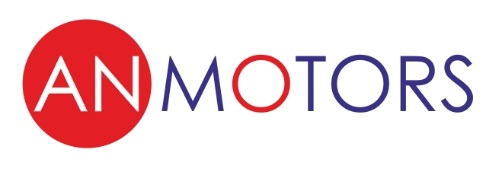 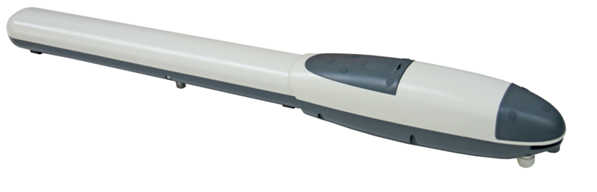 Автоматика линейного типа ASW5000KIT для распашных ворот – отличное решение для автоматизации распашных ворот. Отличающаяся надёжностью и долговечностью, распашная автоматика ASW5000 адаптирована к самым суровым условиям использования.Данный вариант по автоматизации ворот идеально подойдет всем желающим купить автоматику для распашных ворот и не переплатить. Изготовленная по передовым технологиям и с учётом всех пожеланий потребителей, автоматика для распашных ворот серии ASW представляет собой выгодный вариант автоматизации распашных ворот по весьма конкурентным ценам.Особенности распашной автоматики ASW:Автоматика для распашных ворот ASW отличается высокой надёжностью эксплуатации. Эти черты привод получает благодаря следующим отличительным особенностям:Прочный корпус, отлитый из алюминия гарантирует жесткость и прочность всему изделию  Элементы механической передачи выполнены из металла, что положительно сказывается на сроке службы и работоспособности привода, позволяет реже проводить техобслуживание.Надёжная защита электродвигателя привода для распашных ворот от возможного перегрева благодаря наличию самовосстанавливающегося предохранителя.Уплотнители и герметичные кабельные вводы для гарантированной защиты от проникновения влаги и пыли через кабельные вводы Высокая степень пыле- и влагозащищённости автоматики для распашных ворот (степень защиты IP 54).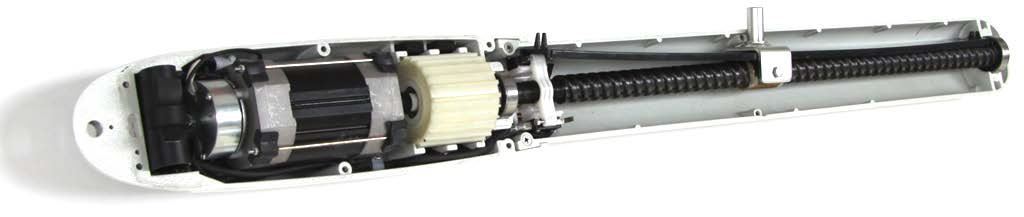 Помимо надёжности и высокого качества компонентов, распашная автоматика очень удобна в эксплуатации. Возможность управления с помощью миниатюрного пульта позволяет управлять автоматизированными распашными воротами на расстоянии. А в случае отсутствия электроэнергии, распашная автоматика легко разблокируются с помощью ключа разблокировки.Технические характеристикиАвтоматические ворота, оборудованные линейным приводом для распашных ворот ASW, прослужат долго и будут соответствовать всем заявленным техническим характеристикам.ПодробнееПомимо надёжности и удобства эксплуатации, приводы для распашных ворот ASW5000 соответствуют всем отраслевым нормам и стандартам безопасности. Дополнительную безопасность эксплуатации обеспечивают функции блока управления, позволяющих провести индивидуальную настройку параметров работы автоматики для распашных ворот. К таким функциям относятся:Настройка усилия двигателя для предотвращения возможного контакта движущейся створки ворот с препятствием (человеком или машиной)Настройка скорости движенияНастройка времени и задержки открытия и закрытия створок относительно друг другаНастройка времени движения на замедленной скорости в конечных положениях.Комплект поставкиДля обеспечения ещё большего комфорта и безопасности управления воротами, оснащёнными автоматикой для промышленных ворот ASW, к установке предлагается перечень дополнительных аксессуаров.С более подробной информацией и конкурентными преимуществами автоматики для промышленных ворот серии ASI можно ознакомиться в буклете, более подробные характеристики приводов и аксессуаров представлены в техническом каталоге.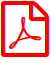 Автоматика для распашных ворот серии ASW рычажного типа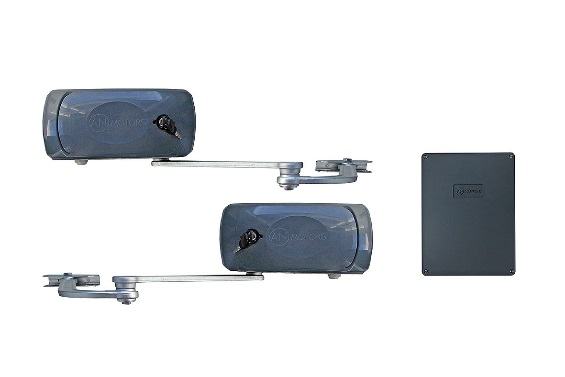 Автоматика для распашных ворот ASW4000 – это идеальное решение для владельцев собственных участков и дач по автоматизации распашных ворот весом до 400 кг и средней интенсивностью использования. Данная модификация распашной автоматики была специально разработана компанией «Алютех» по рекомендациям и с учетом всех пожеланий наших клиентов.Надежные и долговечные, приводы ASW4000 просты в установке и неприхотливы к условиям эксплуатации. Это действительно надёжный привод. Пользователь получит полый функционал автоматики для распашных ворот по конкурентной стоимости. Работоспособность и долговечность привода ASW 4000 для распашных ворот обеспечивается их конструктивными особенностями и преимуществами:НадёжностьИзготовление корпуса из ударопрочного пластика надёжно защищает внутренние элементы приводов от неблагоприятных внешних воздействий и ударовГарантия предотвращения попадания влаги и пыли внутрь изделия благодаря герметичным кабельным вводамПредотвращение перегрева двигателя за счёт использования самовосстанавливающегося предохранителя в конструкции привода.Безопасность  Возможность настройки и регулирования усилия двигателя автоматики для распашных ворот ASW4000 обеспечивает предотвращение удара движущейся створки ворот о возникшее препятствие.Защита от несанкционированного открытия ворот благодаря использованию в конструкции самоблокирующегося редуктора.Кроме того, автоматика для распашных ворот серии ASW удобна в использовании. Дистанционное управление распашной автоматикой посредством пульта ДУ – удобство в управлении автоматизированными распашными воротамиРазблокировка ключом для возможности управления воротами при отсутствии электропитанияНастройка ворот в режим калитки – возможность открытия на заданную ширину для прохода пешеходаФункция автозакрытия – возможность настройки блока управления на автоматическое закрытие створок ворот 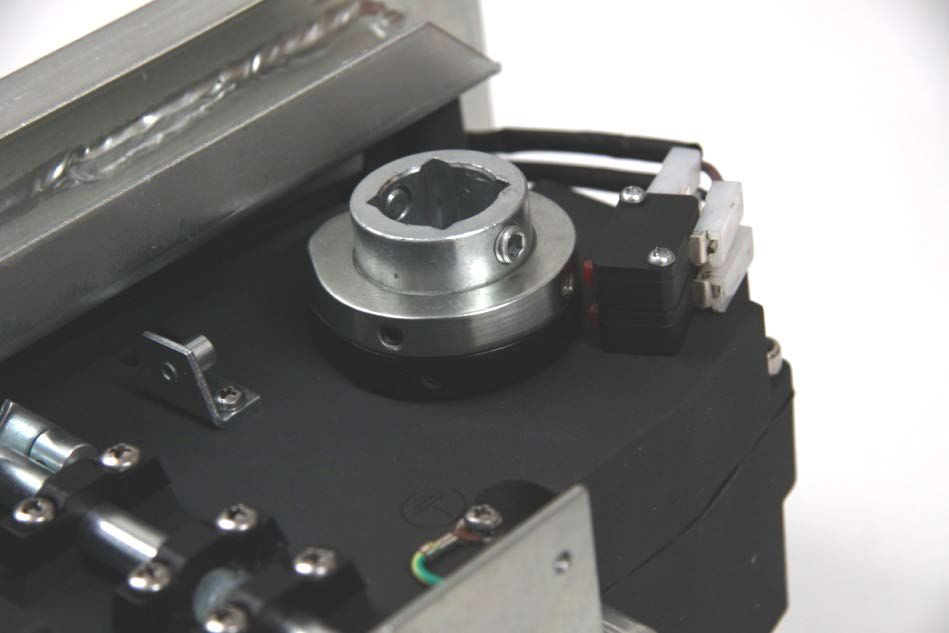 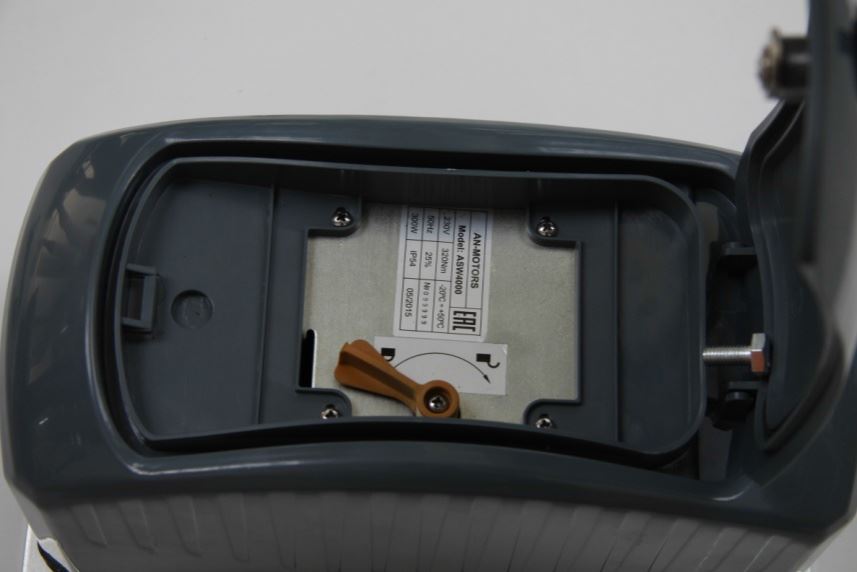 Автоматика для распашных ворот ASW обладает следующими техническими характеристиками:В комплект поставки автоматики для распашных ворот ASW4000 входит всё необходимое для монтажа автоматики и быстрого её ввода в эксплуатацию.КартинкиДля обеспечения ещё большего комфорта и безопасности управления воротами, оснащёнными автоматикой для распашных ворот ASW, к установке предлагается перечень дополнительных аксессуаров.С более подробной информацией и конкурентными преимуществами автоматики для распашных ворот серии ASW можно ознакомиться в буклете, более подробные характеристики приводов и аксессуаров представлены в техническом каталоге.ASW5000KIT 	— 	для распашных ворот весом створки до 500 кг и шириной створки до 5 мASW5000KITМаксимальное тяговое усилие 3000 Н Максимальный вес створки 500 кг Максимальная ширина створки 5 м Максимальная линейная скорость ворот 15 мм/с Максимальный ход S 480 мм Интенсивность использования (ED) 25% (S3) Питание 230В (±10%) / 50 Гц Потребляемая мощность 150 Вт Питание дополнительных устройств (аксессуаров) 24 В постоянного тока / 300 мА Степень защиты оболочки привода и блока управления IP54 Диапазон рабочих температур -20ºС … +50ºС Габаритные размеры привода 1038×112×110мм Габаритные размеры блока управления 210×266×75мм Вес привода 11кг Вес блока управления 1,2кг 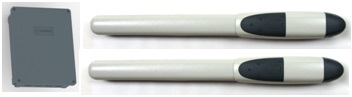 Линейный привод ASW5000 – 2 шт.Блок управления со встроенным радиоприемникомРуководство по монтажу и эксплуатации на русском языкеМонтажный набор согласно руководству по монтажу и эксплуатации    Комплект ASW5000KIT 	— 	для распашных ворот весом створки до 500 кг и шириной створки до 5 мот 23760 р.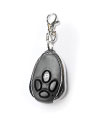 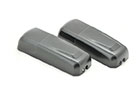 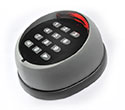 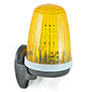 AT-4ПультP5103ФотоэлементыDIPРадиокодовая клавиатураF5000 / F5002Проблесковая лампа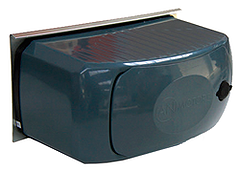 ASW4000KIT 	— 	для распашных ворот весом створки до 400 кг и шириной створки до 4 мASW4000Максимальный крутящий момент 320 Нм Максимальная частота вращения 1,3 об/мин Максимальный вес створки 400 кг Максимальная ширина створки 4 м Интенсивность использования (ED) 25% (S3) Питание 230В (±10%) / 50 Гц Потребляемая мощность 120 Вт Питание дополнительных устройств (аксессуаров) 24 В постоянного тока / 300 мА Степень защиты оболочки привода и блока управления IP54 Диапазон рабочих температур -20ºС … +50ºС Габаритные размеры привода 340×168×190мм Габаритные размеры блока управления 210×266×75мм Вес привода 10кг Вес блока управления 1,2кг 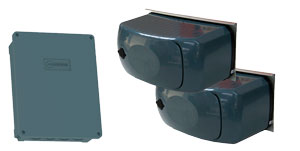 Рычажный привод серии ASW4000 – 2 шт.Блок управления со встроенным радиоприемникомРуководство по монтажу и эксплуатации на русском языкеМонтажный набор согласно руководству по монтажу и эксплуатацииКомплект ASW4000KIT 	— 	для распашных ворот весом створки до 400 кг и шириной створки до 4 мAT-4ПультP5103ФотоэлементыDIPРадиокодовая клавиатураF5000 / F5002Проблесковая лампа